“看哪，弟兄和睦同居是何等的善、何等的美！这好比那贵重的油浇在亚伦的头上，流到胡须，又流到他的衣襟。又好比黑门的甘露降在锡安山，因为在那里有耶和华所命定的福，就是永远的生命。”—— 诗篇133这幅画面是真教会的生活风貌，也是让慕道者羡慕不已的“地上的天堂”（徒2：43-47）它是信徒全体的福音见证，信徒的儿女能够在这个信心社群照管下成长是有福的！感谢主在2022年带领教会从新冠疫情和属灵风雨中走出来，弟兄姐妹没有丧失对基督的信心，反而正面的回应圣灵的感动，起来接受装备、进一步委身于建立教会的召唤。不可忽视的是一批弟兄姐妹愿意到分区看顾去服侍他人，因他们的缘故，牧执长们能够专注于监督团契、教导和教会治理的工作上。 “分区看顾”的工作是促进住得靠近的肢体间的联系和照应。“相近的邻舍强如远方的弟兄” (箴27:10) 。旧日的新加坡组屋都有长廊，俗称五脚基（意即五尺）。孩子们每天都在五脚基里游戏，女孩子爱跳绳或跳“Big Balloon”，男孩子爱玩玻璃弹子或踢毽子。母亲们向隔壁邻舍借还蒜头青葱；父亲们喜爱在晚饭后倚在五脚基的栏杆上抽烟休息。五脚基是一条充满孩子的笑声、哭声、以及母亲喊叫孩子回家吃饭做功课…的长廊，更是孩子们童年的记忆。分区看顾就像教会的五脚基。谁家孩子放学忘了带钥匙可以到挨近的人家歇脚做功课；给生病的肢体送稀饭；周末可以相约带孩子到附近的公园野餐，或散步到附近冰淇淋店去吃冰淇淋；更美的是可以相约做联合家庭礼拜。今年我们共有6区。若你已经信主，过去三个月固定在这里做礼拜，并愿意在真理浸信教会学作基督的门徒，你将会在教会的分区看顾里。我们实行‘分区关怀’已经有12年了。‘分区看顾’并不能取代团契生活和牧者的关怀。你若需要生活的扶助或属灵的指导，随时可向你的团契长老或牧者寻求协助。愿弟兄姐妹通过分区看顾能够与不同生命阶段的信徒交往，愿你带着孩子过丰盛的教会生活！Our District Care in Soaring Upwards on WingsThe Church’s Five-Foot Way                 By Rev.Zheng on 23 January 2022 2Peter 1:1” I will always remind you of these things, even though you know them..”   “Behold, how good and how pleasant it isFor brethren to dwell together in unity!		2 It is like the precious oil upon the head,Running down on the beard,The beard of Aaron,Running down on the edge of his garments.					3 It is like the dew of Hermon,Descending upon the mountains of Zion;For there the Lord commanded the blessing -- Life forevermore.”   Psalm 133 This beautiful picture is a view of heaven on earth, a depiction of a true church (Acts 2:43-47)  and a powerful corporate testimony of the Gospel. It is what many lost souls are looking for. Blessed are children who grow up under the care of such a community of faith.Thanks be to God for leading us out of the storm of Covid-19 as well as in the spiritual storm in 2022. Brothers and sisters did not waver in their faith in Christ and His church. On the contrary many have responded positively to the moving of the Holy Spirit and they step forward to commit themselves to the further equipping and to the continual building of the church. A group of them have committed to serve in the District Care ministry. Praise God that because of their willingness to serve in this seemingly trivial ministry, our pastors, elders and deacons are relieved to focus on overseeing, teaching and governing the church. Better a neighbour nearby than a relative far away (Pro 27:10). Our District Care focuses on connecting believers who live in the proximate vicinity. In the past, every HDB flat has a long corridor on every level known as the five-foot way and there were always children playing. Girls loved to play skipping rope, big balloon, kuti kuti; boys loved to play ‘goli’ (glass marbles) or shuttlecock; mothers would borrow garlics or onions from next door on the same five-foot way; fathers would stand against the railing of the five-foot way and smoke. The five-foot way was always filled with children’s laughter and mothers’ call for their children to go home. It is also a lovely memory for our children. Our district caring is like a five-foot way. When a child of a nearby member forgets to bring housekey, you may offer your house as a resting place for him so that he does not have to linger around; you can offer the love of Christ to a sick member by bringing over a simple meal; on weekends a few of you may bring your children and gather at the nearby park for a picnic, or at a nearby ice-cream parlor for an ice-cream treat; even better, you may also have joint family worship and thus help one another set up family altar. We have a total of six districts this year. If you are a believer and have regularly attended our Sunday service in the past three months, and now you are willing to learn to be a disciple of Christ in Truth Baptist Church,  you will be included in the district care. Our District Care ministry has been 12 years old. It cannot be over emphasized that district care does not and cannot replace pastoral care. Whenever you need help or spiritual guidance, talk to your fellowship elder or any of the pastors. They will be most willing to talk to you. We hope that through District Care you may be connected to the members of the church who live close by and get to know people of different ages. In this way you will enjoy a richer and more complete community life in the church. May the Lord bless each district with a vigorous five-foot way!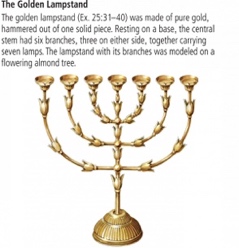 展翅上腾中看‘分区看顾’教会的五脚基      彼后1:12 旧稿重温；郑牧师撰写 2023年1月23日